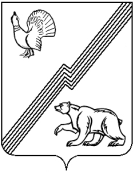 АДМИНИСТРАЦИЯ ГОРОДА ЮГОРСКАХанты-Мансийского автономного округа – Югры ПОСТАНОВЛЕНИЕот  24 декабря 2019 года 									          № 2786О внесении изменений в постановление администрации города Югорска от 31.10.2018 № 3009 «О муниципальной программе города Югорска«Отдых и оздоровление детей» В связи с уточнением объемов финансирования, основных мероприятий                                     и соисполнителей муниципальной программы города Югорска, в соответствии                                      с постановлением администрации города Югорска от 18.10.2018 № 2876 «О модельной муниципальной программе города Югорска, порядке принятия решения о разработке муниципальных программ города Югорска, их формирования, утверждения и реализации                   в соответствии с национальными целями развития»:1. Внести в приложение к постановлению администрации города Югорска от 31.10.2018 № 3009 «О муниципальной программе города Югорска «Отдых и оздоровление детей»                        (с изменениями от 29.04.2019 № 884, 24.07.2019 № 1638, 10.10.2019 № 2199) следующие изменения:1.1. В паспорте муниципальной программы:1.1.1. Строку «Параметры финансового обеспечения муниципальной программы» изложить в следующей редакции:«».1.2. Таблицу 2 изложить в новой редакции (приложение).2. Опубликовать постановление в официальном печатном издании города Югорска, разместить на официальном сайте органов местного самоуправления города Югорска                              и в государственной автоматизированной системе «Управление».3. Настоящее постановление вступает в силу после его официального опубликования.4. Контроль за выполнением постановления возложить на заместителя главы города Югорска Т.И. Долгодворову.Глава города Югорска                                                                                                 А.В. БородкинПриложениек постановлениюадминистрации города Югорскаот   24 декабря 2019 года  №  2786Таблица 2Распределение финансовых ресурсов муниципальной программыПараметры финансового обеспечения муниципальной программыОбщий объем финансирования муниципальной программы составляет 321 731,1 тыс. рублей.2019 год – 29 155,3 тыс. рублей; 2020 год – 26 597,8 тыс. рублей;2021 год – 26 597,8 тыс. рублей;2022 год – 26 597,8 тыс. рублей;2023 год – 26 597,8 тыс. рублей;2024 год – 26 597,8 тыс. рублей;2025 год – 26 597,8 тыс. рублей;2026 – 2030 год – 132 989,0 тыс. рублейНомер строкиНомер основного мероприятияОсновные мероприятия муниципальной программы(их связь с целевыми показателями муниципальной программы)Основные мероприятия муниципальной программы(их связь с целевыми показателями муниципальной программы)Ответственный исполнитель/соисполнитель(наименование органа или структурного подразделения, учреждения)Источники финансированияФинансовые затраты на реализацию (тыс. рублей)Финансовые затраты на реализацию (тыс. рублей)Финансовые затраты на реализацию (тыс. рублей)Финансовые затраты на реализацию (тыс. рублей)Финансовые затраты на реализацию (тыс. рублей)Финансовые затраты на реализацию (тыс. рублей)Финансовые затраты на реализацию (тыс. рублей)Финансовые затраты на реализацию (тыс. рублей)Финансовые затраты на реализацию (тыс. рублей)Номер строкиНомер основного мероприятияОсновные мероприятия муниципальной программы(их связь с целевыми показателями муниципальной программы)Основные мероприятия муниципальной программы(их связь с целевыми показателями муниципальной программы)Ответственный исполнитель/соисполнитель(наименование органа или структурного подразделения, учреждения)Источники финансированиявсегов том числе по годам:в том числе по годам:в том числе по годам:в том числе по годам:в том числе по годам:в том числе по годам:в том числе по годам:в том числе по годам:Номер строкиНомер основного мероприятияОсновные мероприятия муниципальной программы(их связь с целевыми показателями муниципальной программы)Основные мероприятия муниципальной программы(их связь с целевыми показателями муниципальной программы)Ответственный исполнитель/соисполнитель(наименование органа или структурного подразделения, учреждения)Источники финансированиявсего20192020202120222023202420252026-2030А12234567891011121311Организация деятельностипо кадровому сопровождению отдыха и оздоровления детей (1)Организация деятельностипо кадровому сопровождению отдыха и оздоровления детей (1)Управление социальной политики администрации города Югорскавсего14972,11611,51 214,61 214,61 214,61 214,61 214,61 214,66 073,021Организация деятельностипо кадровому сопровождению отдыха и оздоровления детей (1)Организация деятельностипо кадровому сопровождению отдыха и оздоровления детей (1)Управление социальной политики администрации города Югорскафедеральный бюджет0,00,00,00,00,00,00,00,00,031Организация деятельностипо кадровому сопровождению отдыха и оздоровления детей (1)Организация деятельностипо кадровому сопровождению отдыха и оздоровления детей (1)Управление социальной политики администрации города Югорскабюджет автономного округа0,00,00,00,00,00,00,00,00,041Организация деятельностипо кадровому сопровождению отдыха и оздоровления детей (1)Организация деятельностипо кадровому сопровождению отдыха и оздоровления детей (1)Управление социальной политики администрации города Югорскаместный бюджет12718,81026,91 062,91 062,91 062,91 062,91 062,91 062,95 314,551Организация деятельностипо кадровому сопровождению отдыха и оздоровления детей (1)Организация деятельностипо кадровому сопровождению отдыха и оздоровления детей (1)Управление социальной политики администрации города Югорскаиные внебюджетные источники2253,3584,6151,7151,7151,7151,7151,7151,7758,561Организация деятельностипо кадровому сопровождению отдыха и оздоровления детей (1)Организация деятельностипо кадровому сопровождению отдыха и оздоровления детей (1)Управление образования администрации города Югорскавсего1970,0100,0170,0170,0170,0170,0170,0170,0850,071Организация деятельностипо кадровому сопровождению отдыха и оздоровления детей (1)Организация деятельностипо кадровому сопровождению отдыха и оздоровления детей (1)Управление образования администрации города Югорскафедеральный бюджет0,00,00,00,00,00,00,00,00,081Организация деятельностипо кадровому сопровождению отдыха и оздоровления детей (1)Организация деятельностипо кадровому сопровождению отдыха и оздоровления детей (1)Управление образования администрации города Югорскабюджет автономного округа0,00,00,00,00,00,00,00,00,091Организация деятельностипо кадровому сопровождению отдыха и оздоровления детей (1)Организация деятельностипо кадровому сопровождению отдыха и оздоровления детей (1)Управление образования администрации города Югорскаместный бюджет1970,0100,0170,0170,0170,0170,0170,0170,0850,0101Организация деятельностипо кадровому сопровождению отдыха и оздоровления детей (1)Организация деятельностипо кадровому сопровождению отдыха и оздоровления детей (1)Управление образования администрации города Югорскаиные внебюджетные источники0,00,00,00,00,00,00,00,00,0111Организация деятельностипо кадровому сопровождению отдыха и оздоровления детей (1)Организация деятельностипо кадровому сопровождению отдыха и оздоровления детей (1)Управление культуры администрации города Югорскавсего120,010,010,010,010,010,010,010,050,0121Организация деятельностипо кадровому сопровождению отдыха и оздоровления детей (1)Организация деятельностипо кадровому сопровождению отдыха и оздоровления детей (1)Управление культуры администрации города Югорскафедеральный бюджет0,00,00,00,00,00,00,00,00,0131Организация деятельностипо кадровому сопровождению отдыха и оздоровления детей (1)Организация деятельностипо кадровому сопровождению отдыха и оздоровления детей (1)Управление культуры администрации города Югорскабюджет автономного округа0,00,00,00,00,00,00,00,00,0141Организация деятельностипо кадровому сопровождению отдыха и оздоровления детей (1)Организация деятельностипо кадровому сопровождению отдыха и оздоровления детей (1)Управление культуры администрации города Югорскаместный бюджет120,010,010,010,010,010,010,010,050,0151Организация деятельностипо кадровому сопровождению отдыха и оздоровления детей (1)Организация деятельностипо кадровому сопровождению отдыха и оздоровления детей (1)Управление культуры администрации города Югорскаиные внебюджетные источники0,00,00,00,00,00,00,00,00,016Итого по мероприятию 1Итого по мероприятию 1Итого по мероприятию 1Итого по мероприятию 1всего17062,11721,51 394,61 394,61 394,61 394,61 394,61 394,66 973,017Итого по мероприятию 1Итого по мероприятию 1Итого по мероприятию 1Итого по мероприятию 1федеральный бюджет0,00,00,00,00,00,00,00,00,018Итого по мероприятию 1Итого по мероприятию 1Итого по мероприятию 1Итого по мероприятию 1бюджет автономного округа0,00,00,00,00,00,00,00,00,019Итого по мероприятию 1Итого по мероприятию 1Итого по мероприятию 1Итого по мероприятию 1местный бюджет14808,81136,91 242,91 242,91 242,91 242,91 242,91 242,96 214,520Итого по мероприятию 1Итого по мероприятию 1Итого по мероприятию 1Итого по мероприятию 1иные внебюджетные источники2253,3584,6151,7151,7151,7151,7151,7151,7758,5212Организация деятельностипо обеспечению безопасных условий при организации отдыха и оздоровления детей (2)Организация деятельностипо обеспечению безопасных условий при организации отдыха и оздоровления детей (2)Управление социальной политики администрации города Югорскавсего2861,7287,7234,0234,0234,0234,0234,0234,01 170,0222Организация деятельностипо обеспечению безопасных условий при организации отдыха и оздоровления детей (2)Организация деятельностипо обеспечению безопасных условий при организации отдыха и оздоровления детей (2)Управление социальной политики администрации города Югорскафедеральный бюджет0,00,00,00,00,00,00,00,00,0232Организация деятельностипо обеспечению безопасных условий при организации отдыха и оздоровления детей (2)Организация деятельностипо обеспечению безопасных условий при организации отдыха и оздоровления детей (2)Управление социальной политики администрации города Югорскабюджет автономного округа0,00,00,00,00,00,00,00,00,0242Организация деятельностипо обеспечению безопасных условий при организации отдыха и оздоровления детей (2)Организация деятельностипо обеспечению безопасных условий при организации отдыха и оздоровления детей (2)Управление социальной политики администрации города Югорскаместный бюджет2 151,9137,8183,1183,1183,1183,1183,1183,1915,5252Организация деятельностипо обеспечению безопасных условий при организации отдыха и оздоровления детей (2)Организация деятельностипо обеспечению безопасных условий при организации отдыха и оздоровления детей (2)Управление социальной политики администрации города Югорскаиные внебюджетные источники709,8149,950,950,950,950,950,950,9254,5262Организация деятельностипо обеспечению безопасных условий при организации отдыха и оздоровления детей (2)Организация деятельностипо обеспечению безопасных условий при организации отдыха и оздоровления детей (2)Управление образования администрации города Югорскавсего5870,6479,5490,1490,1490,1490,1490,1490,12 450,5272Организация деятельностипо обеспечению безопасных условий при организации отдыха и оздоровления детей (2)Организация деятельностипо обеспечению безопасных условий при организации отдыха и оздоровления детей (2)Управление образования администрации города Югорскафедеральный бюджет0,00,00,00,00,00,00,00,00,0282Организация деятельностипо обеспечению безопасных условий при организации отдыха и оздоровления детей (2)Организация деятельностипо обеспечению безопасных условий при организации отдыха и оздоровления детей (2)Управление образования администрации города Югорскабюджет автономного округа0,00,00,00,00,00,00,00,00,0292Организация деятельностипо обеспечению безопасных условий при организации отдыха и оздоровления детей (2)Организация деятельностипо обеспечению безопасных условий при организации отдыха и оздоровления детей (2)Управление образования администрации города Югорскаместный бюджет5632,9477,2468,7468,7468,7468,7468,7468,72 343,5302Организация деятельностипо обеспечению безопасных условий при организации отдыха и оздоровления детей (2)Организация деятельностипо обеспечению безопасных условий при организации отдыха и оздоровления детей (2)Управление образования администрации города Югорскаиные внебюджетные источники237,72,321,421,421,421,421,421,4107,0312Организация деятельностипо обеспечению безопасных условий при организации отдыха и оздоровления детей (2)Организация деятельностипо обеспечению безопасных условий при организации отдыха и оздоровления детей (2)Управление культуры администрации города Югорскавсего3018,7232,4253,3253,3253,3253,3253,3253,31 266,5322Организация деятельностипо обеспечению безопасных условий при организации отдыха и оздоровления детей (2)Организация деятельностипо обеспечению безопасных условий при организации отдыха и оздоровления детей (2)Управление культуры администрации города Югорскафедеральный бюджет0,00,00,00,00,00,00,00,00,0332Организация деятельностипо обеспечению безопасных условий при организации отдыха и оздоровления детей (2)Организация деятельностипо обеспечению безопасных условий при организации отдыха и оздоровления детей (2)Управление культуры администрации города Югорскабюджет автономного округа0,00,00,00,00,00,00,00,00,0342Организация деятельностипо обеспечению безопасных условий при организации отдыха и оздоровления детей (2)Организация деятельностипо обеспечению безопасных условий при организации отдыха и оздоровления детей (2)Управление культуры администрации города Югорскаместный бюджет2965,9232,4248,5248,5248,5248,5248,5248,51 242,5352Организация деятельностипо обеспечению безопасных условий при организации отдыха и оздоровления детей (2)Организация деятельностипо обеспечению безопасных условий при организации отдыха и оздоровления детей (2)Управление культуры администрации города Югорскаиные внебюджетные источники52,80,04,84,84,84,84,84,824,036Итого по мероприятию 2Итого по мероприятию 2Итого по мероприятию 2Итого по мероприятию 2всего11751,0999,6977,4977,4977,4977,4977,4977,44 887,037Итого по мероприятию 2Итого по мероприятию 2Итого по мероприятию 2Итого по мероприятию 2федеральный бюджет0,00,00,00,00,00,00,00,00,038Итого по мероприятию 2Итого по мероприятию 2Итого по мероприятию 2Итого по мероприятию 2бюджет автономного округа0,00,00,00,00,00,00,00,00,039Итого по мероприятию 2Итого по мероприятию 2Итого по мероприятию 2Итого по мероприятию 2местный бюджет10750,7847,4900,3900,3900,3900,3900,3900,34 501,540Итого по мероприятию 2Итого по мероприятию 2Итого по мероприятию 2Итого по мероприятию 2иные внебюджетные источники1000,3152,277,177,177,177,177,177,1385,5413Организация, проведение конкурса программ и проектов,  обеспечение их реализации (3,6)Организация, проведение конкурса программ и проектов,  обеспечение их реализации (3,6)Управление социальной политики администрации города Югорскавсего1 455,025,0130,0130,0130,0130,0130,0130,0650,0423Организация, проведение конкурса программ и проектов,  обеспечение их реализации (3,6)Организация, проведение конкурса программ и проектов,  обеспечение их реализации (3,6)Управление социальной политики администрации города Югорскафедеральный бюджет0,00,00,00,00,00,00,00,00,0433Организация, проведение конкурса программ и проектов,  обеспечение их реализации (3,6)Организация, проведение конкурса программ и проектов,  обеспечение их реализации (3,6)Управление социальной политики администрации города Югорскабюджет автономного округа0,00,00,00,00,00,00,00,00,0443Организация, проведение конкурса программ и проектов,  обеспечение их реализации (3,6)Организация, проведение конкурса программ и проектов,  обеспечение их реализации (3,6)Управление социальной политики администрации города Югорскаместный бюджет1 455,025,0130,0130,0130,0130,0130,0130,0650,0453Организация, проведение конкурса программ и проектов,  обеспечение их реализации (3,6)Организация, проведение конкурса программ и проектов,  обеспечение их реализации (3,6)Управление социальной политики администрации города Югорскаиные внебюджетные источники0,00,00,00,00,00,00,00,00,0463Организация, проведение конкурса программ и проектов,  обеспечение их реализации (3,6)Организация, проведение конкурса программ и проектов,  обеспечение их реализации (3,6)Управление образования администрации города Югорскавсего105,0105,00,00,00,00,00,00,00,0473Организация, проведение конкурса программ и проектов,  обеспечение их реализации (3,6)Организация, проведение конкурса программ и проектов,  обеспечение их реализации (3,6)Управление образования администрации города Югорскафедеральный бюджет0,00,00,00,00,00,00,00,00,0483Организация, проведение конкурса программ и проектов,  обеспечение их реализации (3,6)Организация, проведение конкурса программ и проектов,  обеспечение их реализации (3,6)Управление образования администрации города Югорскабюджет автономного округа0,00,00,00,00,00,00,00,00,0493Организация, проведение конкурса программ и проектов,  обеспечение их реализации (3,6)Организация, проведение конкурса программ и проектов,  обеспечение их реализации (3,6)Управление образования администрации города Югорскаместный бюджет105,0105,00,00,00,00,00,00,00,0503Организация, проведение конкурса программ и проектов,  обеспечение их реализации (3,6)Организация, проведение конкурса программ и проектов,  обеспечение их реализации (3,6)Управление образования администрации города Югорскаиные внебюджетные источники0,00,00,00,00,00,00,00,00,051Итого по мероприятию 3Итого по мероприятию 3Итого по мероприятию 3Итого по мероприятию 3всего1 560,0130,0130,0130,0130,0130,0130,0130,0650,052Итого по мероприятию 3Итого по мероприятию 3Итого по мероприятию 3Итого по мероприятию 3федеральный бюджет0,00,00,00,00,00,00,00,00,053Итого по мероприятию 3Итого по мероприятию 3Итого по мероприятию 3Итого по мероприятию 3бюджет автономного округа0,00,00,00,00,00,00,00,00,054Итого по мероприятию 3Итого по мероприятию 3Итого по мероприятию 3Итого по мероприятию 3местный бюджет1560,0130,0130,0130,0130,0130,0130,0130,0650,055Итого по мероприятию 3Итого по мероприятию 3Итого по мероприятию 3Итого по мероприятию 3иные внебюджетные источники0,00,00,00,00,00,00,00,00,0564Организация оздоровленияи лечения детей на базе санатория – профилактория общества с ограниченной ответственностью «Газпром трансгаз Югорск»(4,6,7)Организация оздоровленияи лечения детей на базе санатория – профилактория общества с ограниченной ответственностью «Газпром трансгаз Югорск»(4,6,7)Управление социальной политики администрации города Югорскавсего30133,22889,52 476,72 476,72 476,72 476,72 476,72 476,712 383,5574Организация оздоровленияи лечения детей на базе санатория – профилактория общества с ограниченной ответственностью «Газпром трансгаз Югорск»(4,6,7)Организация оздоровленияи лечения детей на базе санатория – профилактория общества с ограниченной ответственностью «Газпром трансгаз Югорск»(4,6,7)Управление социальной политики администрации города Югорскафедеральный бюджет0,00,00,00,00,00,00,00,00,0584Организация оздоровленияи лечения детей на базе санатория – профилактория общества с ограниченной ответственностью «Газпром трансгаз Югорск»(4,6,7)Организация оздоровленияи лечения детей на базе санатория – профилактория общества с ограниченной ответственностью «Газпром трансгаз Югорск»(4,6,7)Управление социальной политики администрации города Югорскабюджет автономного округа27763,52654,92 282,62 282,62 282,62 282,62 282,62 282,611 413,0594Организация оздоровленияи лечения детей на базе санатория – профилактория общества с ограниченной ответственностью «Газпром трансгаз Югорск»(4,6,7)Организация оздоровленияи лечения детей на базе санатория – профилактория общества с ограниченной ответственностью «Газпром трансгаз Югорск»(4,6,7)Управление социальной политики администрации города Югорскаместный бюджет0,00,00,00,00,00,00,00,00,0604Организация оздоровленияи лечения детей на базе санатория – профилактория общества с ограниченной ответственностью «Газпром трансгаз Югорск»(4,6,7)Организация оздоровленияи лечения детей на базе санатория – профилактория общества с ограниченной ответственностью «Газпром трансгаз Югорск»(4,6,7)Управление социальной политики администрации города Югорскаиные внебюджетные источники2369,7234,6194,1194,1194,1194,1194,1194,1970,561Итого по мероприятию 4Итого по мероприятию 4Итого по мероприятию 4Итого по мероприятию 4всего30133,22889,52 476,72 476,72 476,72 476,72 476,72 476,712 383,562Итого по мероприятию 4Итого по мероприятию 4Итого по мероприятию 4Итого по мероприятию 4федеральный бюджет0,00,00,00,00,00,00,00,00,063Итого по мероприятию 4Итого по мероприятию 4Итого по мероприятию 4Итого по мероприятию 4бюджет автономного округа27763,52654,92 282,62 282,62 282,62 282,62 282,62 282,611 413,064Итого по мероприятию 4Итого по мероприятию 4Итого по мероприятию 4Итого по мероприятию 4местный бюджет0,00,00,00,00,00,00,00,00,065Итого по мероприятию 4Итого по мероприятию 4Итого по мероприятию 4Итого по мероприятию 4иные внебюджетные источники2369,7234,6194,1194,1194,1194,1194,1194,1970,5665Организация деятельности лагерей с дневным пребыванием детей на базе учреждений и организаций города Югорска, специализированных (профильных) лагерей (палаточный лагерь, лагерь труда и отдыха) и других (1,2,3,6,7)Организация деятельности лагерей с дневным пребыванием детей на базе учреждений и организаций города Югорска, специализированных (профильных) лагерей (палаточный лагерь, лагерь труда и отдыха) и других (1,2,3,6,7)Управление социальной политики администрации города Югорскавсего10554,5849,2882,3882,3882,3882,3882,3882,34 411,5675Организация деятельности лагерей с дневным пребыванием детей на базе учреждений и организаций города Югорска, специализированных (профильных) лагерей (палаточный лагерь, лагерь труда и отдыха) и других (1,2,3,6,7)Организация деятельности лагерей с дневным пребыванием детей на базе учреждений и организаций города Югорска, специализированных (профильных) лагерей (палаточный лагерь, лагерь труда и отдыха) и других (1,2,3,6,7)Управление социальной политики администрации города Югорскафедеральный бюджет0,00,00,00,00,00,00,00,00,0685Организация деятельности лагерей с дневным пребыванием детей на базе учреждений и организаций города Югорска, специализированных (профильных) лагерей (палаточный лагерь, лагерь труда и отдыха) и других (1,2,3,6,7)Организация деятельности лагерей с дневным пребыванием детей на базе учреждений и организаций города Югорска, специализированных (профильных) лагерей (палаточный лагерь, лагерь труда и отдыха) и других (1,2,3,6,7)Управление социальной политики администрации города Югорскабюджет автономного округа0,00,00,00,00,00,00,00,00,0695Организация деятельности лагерей с дневным пребыванием детей на базе учреждений и организаций города Югорска, специализированных (профильных) лагерей (палаточный лагерь, лагерь труда и отдыха) и других (1,2,3,6,7)Организация деятельности лагерей с дневным пребыванием детей на базе учреждений и организаций города Югорска, специализированных (профильных) лагерей (палаточный лагерь, лагерь труда и отдыха) и других (1,2,3,6,7)Управление социальной политики администрации города Югорскаместный бюджет8074,9676,3672,6672,6672,6672,6672,6672,63 363,0705Организация деятельности лагерей с дневным пребыванием детей на базе учреждений и организаций города Югорска, специализированных (профильных) лагерей (палаточный лагерь, лагерь труда и отдыха) и других (1,2,3,6,7)Организация деятельности лагерей с дневным пребыванием детей на базе учреждений и организаций города Югорска, специализированных (профильных) лагерей (палаточный лагерь, лагерь труда и отдыха) и других (1,2,3,6,7)Управление социальной политики администрации города Югорскаиные внебюджетные источники2479,6172,9209,7209,7209,7209,7209,7209,71 048,5715Организация деятельности лагерей с дневным пребыванием детей на базе учреждений и организаций города Югорска, специализированных (профильных) лагерей (палаточный лагерь, лагерь труда и отдыха) и других (1,2,3,6,7)Организация деятельности лагерей с дневным пребыванием детей на базе учреждений и организаций города Югорска, специализированных (профильных) лагерей (палаточный лагерь, лагерь труда и отдыха) и других (1,2,3,6,7)Управление образования администрации города Югорскавсего89969,78648,97 392,87 392,87 392,87 392,87 392,87 392,836 964,0725Организация деятельности лагерей с дневным пребыванием детей на базе учреждений и организаций города Югорска, специализированных (профильных) лагерей (палаточный лагерь, лагерь труда и отдыха) и других (1,2,3,6,7)Организация деятельности лагерей с дневным пребыванием детей на базе учреждений и организаций города Югорска, специализированных (профильных) лагерей (палаточный лагерь, лагерь труда и отдыха) и других (1,2,3,6,7)Управление образования администрации города Югорскафедеральный бюджет0,00,00,00,00,00,00,00,00,0735Организация деятельности лагерей с дневным пребыванием детей на базе учреждений и организаций города Югорска, специализированных (профильных) лагерей (палаточный лагерь, лагерь труда и отдыха) и других (1,2,3,6,7)Организация деятельности лагерей с дневным пребыванием детей на базе учреждений и организаций города Югорска, специализированных (профильных) лагерей (палаточный лагерь, лагерь труда и отдыха) и других (1,2,3,6,7)Управление образования администрации города Югорскабюджет автономного округа53 602,84 466,94 466,94 466,94 466,94 466,94 466,94 466,922 334,5745Организация деятельности лагерей с дневным пребыванием детей на базе учреждений и организаций города Югорска, специализированных (профильных) лагерей (палаточный лагерь, лагерь труда и отдыха) и других (1,2,3,6,7)Организация деятельности лагерей с дневным пребыванием детей на базе учреждений и организаций города Югорска, специализированных (профильных) лагерей (палаточный лагерь, лагерь труда и отдыха) и других (1,2,3,6,7)Управление образования администрации города Югорскаместный бюджет18623,31495,21 557,11 557,11 557,11 557,11 557,11 557,17 785,5755Организация деятельности лагерей с дневным пребыванием детей на базе учреждений и организаций города Югорска, специализированных (профильных) лагерей (палаточный лагерь, лагерь труда и отдыха) и других (1,2,3,6,7)Организация деятельности лагерей с дневным пребыванием детей на базе учреждений и организаций города Югорска, специализированных (профильных) лагерей (палаточный лагерь, лагерь труда и отдыха) и других (1,2,3,6,7)Управление образования администрации города Югорскаиные внебюджетные источники17743,62686,81 368,81 368,81 368,81 368,81 368,81 368,86 844,0765Организация деятельности лагерей с дневным пребыванием детей на базе учреждений и организаций города Югорска, специализированных (профильных) лагерей (палаточный лагерь, лагерь труда и отдыха) и других (1,2,3,6,7)Организация деятельности лагерей с дневным пребыванием детей на базе учреждений и организаций города Югорска, специализированных (профильных) лагерей (палаточный лагерь, лагерь труда и отдыха) и других (1,2,3,6,7)Управление культуры администрации города Югорскавсего6 892,6569,8574,8574,8574,8574,8574,8574,82 874,0775Организация деятельности лагерей с дневным пребыванием детей на базе учреждений и организаций города Югорска, специализированных (профильных) лагерей (палаточный лагерь, лагерь труда и отдыха) и других (1,2,3,6,7)Организация деятельности лагерей с дневным пребыванием детей на базе учреждений и организаций города Югорска, специализированных (профильных) лагерей (палаточный лагерь, лагерь труда и отдыха) и других (1,2,3,6,7)Управление культуры администрации города Югорскафедеральный бюджет0,00,00,00,00,00,00,00,00,0785Организация деятельности лагерей с дневным пребыванием детей на базе учреждений и организаций города Югорска, специализированных (профильных) лагерей (палаточный лагерь, лагерь труда и отдыха) и других (1,2,3,6,7)Организация деятельности лагерей с дневным пребыванием детей на базе учреждений и организаций города Югорска, специализированных (профильных) лагерей (палаточный лагерь, лагерь труда и отдыха) и других (1,2,3,6,7)Управление культуры администрации города Югорскабюджет автономного округа0,00,00,00,00,00,00,00,00,0795Организация деятельности лагерей с дневным пребыванием детей на базе учреждений и организаций города Югорска, специализированных (профильных) лагерей (палаточный лагерь, лагерь труда и отдыха) и других (1,2,3,6,7)Организация деятельности лагерей с дневным пребыванием детей на базе учреждений и организаций города Югорска, специализированных (профильных) лагерей (палаточный лагерь, лагерь труда и отдыха) и других (1,2,3,6,7)Управление культуры администрации города Югорскаместный бюджет498,041,541,541,541,541,541,541,5207,5805Организация деятельности лагерей с дневным пребыванием детей на базе учреждений и организаций города Югорска, специализированных (профильных) лагерей (палаточный лагерь, лагерь труда и отдыха) и других (1,2,3,6,7)Организация деятельности лагерей с дневным пребыванием детей на базе учреждений и организаций города Югорска, специализированных (профильных) лагерей (палаточный лагерь, лагерь труда и отдыха) и других (1,2,3,6,7)Управление культуры администрации города Югорскаиные внебюджетные источники6 394,6528,3533,3533,3533,3533,3533,3533,32 666,581Итого по мероприятию 5Итого по мероприятию 5Итого по мероприятию 5Итого по мероприятию 5всего107416,810067,98 849,98 849,98 849,98 849,98 849,98 849,944 249,582Итого по мероприятию 5Итого по мероприятию 5Итого по мероприятию 5Итого по мероприятию 5федеральный бюджет0,00,00,0,0,00,00,00,00,00,083Итого по мероприятию 5Итого по мероприятию 5Итого по мероприятию 5Итого по мероприятию 5бюджет автономного округа53 602,84 466,94 466,94 466,94 466,94 466,94 466,94 466,922 334,584Итого по мероприятию 5Итого по мероприятию 5Итого по мероприятию 5Итого по мероприятию 5местный бюджет27196,22213,02 271,22 271,22 271,22 271,22 271,22 271,211 356,085Итого по мероприятию 5Итого по мероприятию 5Итого по мероприятию 5Итого по мероприятию 5иные внебюджетные источники26617,83388,02 111,82 111,82 111,82 111,82 111,82 111,810 559,0866Организация отдыхаи оздоровления детейв климатически благоприятных зонах России и за ее пределами(5,6,7)Организация отдыхаи оздоровления детейв климатически благоприятных зонах России и за ее пределами(5,6,7)Управление социальной политики администрации города Югорскавсего153808,013346,812 769,212 769,212 769,212 769,212 769,212 769,263 846,0876Организация отдыхаи оздоровления детейв климатически благоприятных зонах России и за ее пределами(5,6,7)Организация отдыхаи оздоровления детейв климатически благоприятных зонах России и за ее пределами(5,6,7)Управление социальной политики администрации города Югорскафедеральный бюджет0,00,00,00,00,00,00,00,00,0886Организация отдыхаи оздоровления детейв климатически благоприятных зонах России и за ее пределами(5,6,7)Организация отдыхаи оздоровления детейв климатически благоприятных зонах России и за ее пределами(5,6,7)Управление социальной политики администрации города Югорскабюджет автономного округа83487,77532,76 905,06 905,06 905,06 905,06 905,06 905,034 525,0896Организация отдыхаи оздоровления детейв климатически благоприятных зонах России и за ее пределами(5,6,7)Организация отдыхаи оздоровления детейв климатически благоприятных зонах России и за ее пределами(5,6,7)Управление социальной политики администрации города Югорскаместный бюджет3 120,0260,0260,0260,0260,0260,0260,0260,01 300,0906Организация отдыхаи оздоровления детейв климатически благоприятных зонах России и за ее пределами(5,6,7)Организация отдыхаи оздоровления детейв климатически благоприятных зонах России и за ее пределами(5,6,7)Управление социальной политики администрации города Югорскаиные внебюджетные источники67200,35554,15 604,25 604,25 604,25 604,25 604,25 604,228 021,091Итого по мероприятию 6Итого по мероприятию 6Итого по мероприятию 6Итого по мероприятию 6всего153808,013346,812 769,212 769,212 769,212 769,212 769,212 769,263 846,092Итого по мероприятию 6Итого по мероприятию 6Итого по мероприятию 6Итого по мероприятию 6федеральный бюджет0,00,00,00,00,00,00,00,00,093Итого по мероприятию 6Итого по мероприятию 6Итого по мероприятию 6Итого по мероприятию 6бюджет автономного округа83487,77532,76 905,06 905,06 905,06 905,06 905,06 905,034 525,094Итого по мероприятию 6Итого по мероприятию 6Итого по мероприятию 6Итого по мероприятию 6местный бюджет3 120,0260,0260,0260,0260,0260,0260,0260,01 300,095Итого по мероприятию 6Итого по мероприятию 6Итого по мероприятию 6Итого по мероприятию 6иные внебюджетные источники67200,35554,15 604,25 604,25 604,25 604,25 604,25 604,228 021,096ВСЕГО ПО МУНИЦИПАЛЬНОЙ ПРОГРАММЕВСЕГО ПО МУНИЦИПАЛЬНОЙ ПРОГРАММЕВСЕГО ПО МУНИЦИПАЛЬНОЙ ПРОГРАММЕВСЕГО ПО МУНИЦИПАЛЬНОЙ ПРОГРАММЕвсего321731,129155,326 597,826 597,826 597,826 597,826 597,826 597,8132 989,097ВСЕГО ПО МУНИЦИПАЛЬНОЙ ПРОГРАММЕВСЕГО ПО МУНИЦИПАЛЬНОЙ ПРОГРАММЕВСЕГО ПО МУНИЦИПАЛЬНОЙ ПРОГРАММЕВСЕГО ПО МУНИЦИПАЛЬНОЙ ПРОГРАММЕфедеральный бюджет0,00,00,00,00,00,00,00,00,098ВСЕГО ПО МУНИЦИПАЛЬНОЙ ПРОГРАММЕВСЕГО ПО МУНИЦИПАЛЬНОЙ ПРОГРАММЕВСЕГО ПО МУНИЦИПАЛЬНОЙ ПРОГРАММЕВСЕГО ПО МУНИЦИПАЛЬНОЙ ПРОГРАММЕбюджет автономного округа164 854,014 654,513 654,513 654,513 654,513 654,513 654,513 654,568 272,599ВСЕГО ПО МУНИЦИПАЛЬНОЙ ПРОГРАММЕВСЕГО ПО МУНИЦИПАЛЬНОЙ ПРОГРАММЕВСЕГО ПО МУНИЦИПАЛЬНОЙ ПРОГРАММЕВСЕГО ПО МУНИЦИПАЛЬНОЙ ПРОГРАММЕместный бюджет57435,74587,34 804,44 804,44 804,44 804,44 804,44 804,424 022,0100ВСЕГО ПО МУНИЦИПАЛЬНОЙ ПРОГРАММЕВСЕГО ПО МУНИЦИПАЛЬНОЙ ПРОГРАММЕВСЕГО ПО МУНИЦИПАЛЬНОЙ ПРОГРАММЕВСЕГО ПО МУНИЦИПАЛЬНОЙ ПРОГРАММЕиные внебюджетные источники99441,49913,58 138,98 138,98 138,98 138,98 138,98 138,940 694,5в том числе:в том числе:в том числе:в том числе:101инвестиции в объекты муниципальной собственностиинвестиции в объекты муниципальной собственностиинвестиции в объекты муниципальной собственностиинвестиции в объекты муниципальной собственностивсего0,00,00,00,00,00,00,00,00,0102инвестиции в объекты муниципальной собственностиинвестиции в объекты муниципальной собственностиинвестиции в объекты муниципальной собственностиинвестиции в объекты муниципальной собственностифедеральный бюджет0,00,00,00,00,00,00,00,00,0103инвестиции в объекты муниципальной собственностиинвестиции в объекты муниципальной собственностиинвестиции в объекты муниципальной собственностиинвестиции в объекты муниципальной собственностибюджет автономного округа0,00,00,00,00,00,00,00,00,0104инвестиции в объекты муниципальной собственностиинвестиции в объекты муниципальной собственностиинвестиции в объекты муниципальной собственностиинвестиции в объекты муниципальной собственностиместный бюджет0,00,00,00,00,00,00,00,00,0105инвестиции в объекты муниципальной собственностиинвестиции в объекты муниципальной собственностиинвестиции в объекты муниципальной собственностиинвестиции в объекты муниципальной собственностииные внебюджетные источники0,00,00,00,00,00,00,00,00,0106В том числе:В том числе:В том числе:В том числе:107Проекты, портфели проектов (в том числе направленныена реализацию национальных и федеральных проектов Российской Федерации и ХМАО-Югры, муниципальных проектов реализуемых в составе муниципальной программы):Проекты, портфели проектов (в том числе направленныена реализацию национальных и федеральных проектов Российской Федерации и ХМАО-Югры, муниципальных проектов реализуемых в составе муниципальной программы):Проекты, портфели проектов (в том числе направленныена реализацию национальных и федеральных проектов Российской Федерации и ХМАО-Югры, муниципальных проектов реализуемых в составе муниципальной программы):Проекты, портфели проектов (в том числе направленныена реализацию национальных и федеральных проектов Российской Федерации и ХМАО-Югры, муниципальных проектов реализуемых в составе муниципальной программы):всего0,00,00,00,00,00,00,00,00,0108Проекты, портфели проектов (в том числе направленныена реализацию национальных и федеральных проектов Российской Федерации и ХМАО-Югры, муниципальных проектов реализуемых в составе муниципальной программы):Проекты, портфели проектов (в том числе направленныена реализацию национальных и федеральных проектов Российской Федерации и ХМАО-Югры, муниципальных проектов реализуемых в составе муниципальной программы):Проекты, портфели проектов (в том числе направленныена реализацию национальных и федеральных проектов Российской Федерации и ХМАО-Югры, муниципальных проектов реализуемых в составе муниципальной программы):Проекты, портфели проектов (в том числе направленныена реализацию национальных и федеральных проектов Российской Федерации и ХМАО-Югры, муниципальных проектов реализуемых в составе муниципальной программы):федеральный бюджет0,00,00,00,00,00,00,00,00,0109Проекты, портфели проектов (в том числе направленныена реализацию национальных и федеральных проектов Российской Федерации и ХМАО-Югры, муниципальных проектов реализуемых в составе муниципальной программы):Проекты, портфели проектов (в том числе направленныена реализацию национальных и федеральных проектов Российской Федерации и ХМАО-Югры, муниципальных проектов реализуемых в составе муниципальной программы):Проекты, портфели проектов (в том числе направленныена реализацию национальных и федеральных проектов Российской Федерации и ХМАО-Югры, муниципальных проектов реализуемых в составе муниципальной программы):Проекты, портфели проектов (в том числе направленныена реализацию национальных и федеральных проектов Российской Федерации и ХМАО-Югры, муниципальных проектов реализуемых в составе муниципальной программы):бюджет автономного округа0,00,00,00,00,00,00,00,00,0110Проекты, портфели проектов (в том числе направленныена реализацию национальных и федеральных проектов Российской Федерации и ХМАО-Югры, муниципальных проектов реализуемых в составе муниципальной программы):Проекты, портфели проектов (в том числе направленныена реализацию национальных и федеральных проектов Российской Федерации и ХМАО-Югры, муниципальных проектов реализуемых в составе муниципальной программы):Проекты, портфели проектов (в том числе направленныена реализацию национальных и федеральных проектов Российской Федерации и ХМАО-Югры, муниципальных проектов реализуемых в составе муниципальной программы):Проекты, портфели проектов (в том числе направленныена реализацию национальных и федеральных проектов Российской Федерации и ХМАО-Югры, муниципальных проектов реализуемых в составе муниципальной программы):местный бюджет0,00,00,00,00,00,00,00,00,0111Проекты, портфели проектов (в том числе направленныена реализацию национальных и федеральных проектов Российской Федерации и ХМАО-Югры, муниципальных проектов реализуемых в составе муниципальной программы):Проекты, портфели проектов (в том числе направленныена реализацию национальных и федеральных проектов Российской Федерации и ХМАО-Югры, муниципальных проектов реализуемых в составе муниципальной программы):Проекты, портфели проектов (в том числе направленныена реализацию национальных и федеральных проектов Российской Федерации и ХМАО-Югры, муниципальных проектов реализуемых в составе муниципальной программы):Проекты, портфели проектов (в том числе направленныена реализацию национальных и федеральных проектов Российской Федерации и ХМАО-Югры, муниципальных проектов реализуемых в составе муниципальной программы):иные внебюджетные источники0,00,00,00,00,00,00,00,00,0112в том числе инвестиции в объекты муниципальной собственностив том числе инвестиции в объекты муниципальной собственностив том числе инвестиции в объекты муниципальной собственностив том числе инвестиции в объекты муниципальной собственностивсего0,00,00,00,00,00,00,00,00,0113в том числе инвестиции в объекты муниципальной собственностив том числе инвестиции в объекты муниципальной собственностив том числе инвестиции в объекты муниципальной собственностив том числе инвестиции в объекты муниципальной собственностифедеральный бюджет0,00,00,00,00,00,00,00,00,0114в том числе инвестиции в объекты муниципальной собственностив том числе инвестиции в объекты муниципальной собственностив том числе инвестиции в объекты муниципальной собственностив том числе инвестиции в объекты муниципальной собственностибюджет автономного округа0,00,00,00,00,00,00,00,00,0115в том числе инвестиции в объекты муниципальной собственностив том числе инвестиции в объекты муниципальной собственностив том числе инвестиции в объекты муниципальной собственностив том числе инвестиции в объекты муниципальной собственностиместный бюджет0,00,00,00,00,00,00,00,00,0116в том числе инвестиции в объекты муниципальной собственностив том числе инвестиции в объекты муниципальной собственностив том числе инвестиции в объекты муниципальной собственностив том числе инвестиции в объекты муниципальной собственностииные внебюджетные источники0,00,00,00,00,00,00,00,00,0117Инвестиции в объекты муниципальной собственности(за исключением инвестиций в объекты муниципальной собственности по проектам, портфелям проектов)Инвестиции в объекты муниципальной собственности(за исключением инвестиций в объекты муниципальной собственности по проектам, портфелям проектов)Инвестиции в объекты муниципальной собственности(за исключением инвестиций в объекты муниципальной собственности по проектам, портфелям проектов)Инвестиции в объекты муниципальной собственности(за исключением инвестиций в объекты муниципальной собственности по проектам, портфелям проектов)всего0,00,00,00,00,00,00,00,00,0118Инвестиции в объекты муниципальной собственности(за исключением инвестиций в объекты муниципальной собственности по проектам, портфелям проектов)Инвестиции в объекты муниципальной собственности(за исключением инвестиций в объекты муниципальной собственности по проектам, портфелям проектов)Инвестиции в объекты муниципальной собственности(за исключением инвестиций в объекты муниципальной собственности по проектам, портфелям проектов)Инвестиции в объекты муниципальной собственности(за исключением инвестиций в объекты муниципальной собственности по проектам, портфелям проектов)федеральный бюджет0,00,00,00,00,00,00,00,00,0119Инвестиции в объекты муниципальной собственности(за исключением инвестиций в объекты муниципальной собственности по проектам, портфелям проектов)Инвестиции в объекты муниципальной собственности(за исключением инвестиций в объекты муниципальной собственности по проектам, портфелям проектов)Инвестиции в объекты муниципальной собственности(за исключением инвестиций в объекты муниципальной собственности по проектам, портфелям проектов)Инвестиции в объекты муниципальной собственности(за исключением инвестиций в объекты муниципальной собственности по проектам, портфелям проектов)бюджет автономного округа0,00,00,00,00,00,00,00,00,0120Инвестиции в объекты муниципальной собственности(за исключением инвестиций в объекты муниципальной собственности по проектам, портфелям проектов)Инвестиции в объекты муниципальной собственности(за исключением инвестиций в объекты муниципальной собственности по проектам, портфелям проектов)Инвестиции в объекты муниципальной собственности(за исключением инвестиций в объекты муниципальной собственности по проектам, портфелям проектов)Инвестиции в объекты муниципальной собственности(за исключением инвестиций в объекты муниципальной собственности по проектам, портфелям проектов)местный бюджет0,00,00,00,00,00,00,00,00,0121Инвестиции в объекты муниципальной собственности(за исключением инвестиций в объекты муниципальной собственности по проектам, портфелям проектов)Инвестиции в объекты муниципальной собственности(за исключением инвестиций в объекты муниципальной собственности по проектам, портфелям проектов)Инвестиции в объекты муниципальной собственности(за исключением инвестиций в объекты муниципальной собственности по проектам, портфелям проектов)Инвестиции в объекты муниципальной собственности(за исключением инвестиций в объекты муниципальной собственности по проектам, портфелям проектов)иные внебюджетные источники0,00,00,00,00,00,00,00,00,0122Прочие расходыПрочие расходыПрочие расходыПрочие расходывсего321731,129155,326 597,826 597,826 597,826 597,826 597,826 597,8132 989,0123Прочие расходыПрочие расходыПрочие расходыПрочие расходыфедеральный бюджет0,00,00,00,00,00,00,00,00,0124Прочие расходыПрочие расходыПрочие расходыПрочие расходыбюджет автономного округа164 854,014 654,513 654,513 654,513 654,513 654,513 654,513 654,568 272,5125Прочие расходыПрочие расходыПрочие расходыПрочие расходыместный бюджет57435,74587,34 804,44 804,44 804,44 804,44 804,44 804,424 022,0126Прочие расходыПрочие расходыПрочие расходыПрочие расходыиные внебюджетные источники99441,49913,58 138,98 138,98 138,98 138,98 138,98 138,940 694,5127В том числе:В том числе:В том числе:В том числе:128Ответственный исполнительОтветственный исполнительУправление социальной политики администрации города ЮгорскаУправление социальной политики администрации города Югорскавсего213784,519009,717 706,817 706,817 706,817 706,817 706,817 706,888 534,0129Ответственный исполнительОтветственный исполнительУправление социальной политики администрации города ЮгорскаУправление социальной политики администрации города Югорскафедеральный бюджет0,00,00,00,00,00,00,00,00,0130Ответственный исполнительОтветственный исполнительУправление социальной политики администрации города ЮгорскаУправление социальной политики администрации города Югорскабюджет автономного округа111 251,210 187,69 187,69 187,69 187,69 187,69 187,69 187,645 938,0131Ответственный исполнительОтветственный исполнительУправление социальной политики администрации города ЮгорскаУправление социальной политики администрации города Югорскаместный бюджет27520,62126,02 308,62 308,62 308,62 308,62 308,62 308,611 543,0132Ответственный исполнительОтветственный исполнительУправление социальной политики администрации города ЮгорскаУправление социальной политики администрации города Югорскаиные внебюджетные источники75012,76696,16 210,66 210,66 210,66 210,66 210,66 210,631 053,0133Соисполнитель 1Соисполнитель 1Управление образования администрации города ЮгорскаУправление образования администрации города Югорскавсего97915,39333,48 052,98 052,98 052,98 052,98 052,98 052,940 264,5134Соисполнитель 1Соисполнитель 1Управление образования администрации города ЮгорскаУправление образования администрации города Югорскафедеральный бюджет0,00,00,00,00,00,00,00,00,0135Соисполнитель 1Соисполнитель 1Управление образования администрации города ЮгорскаУправление образования администрации города Югорскабюджет автономного округа53 602,84 466,94 466,94 466,94 466,94 466,94 466,94 466,922 334,5136Соисполнитель 1Соисполнитель 1Управление образования администрации города ЮгорскаУправление образования администрации города Югорскаместный бюджет26331,22177,42 195,82 195,82 195,82 195,82195,82 195,810 979,0136Соисполнитель 1Соисполнитель 1Управление образования администрации города ЮгорскаУправление образования администрации города Югорскаместный бюджет26331,22177,42 195,82 195,82 195,82 195,82195,82 195,810 979,0137Соисполнитель 1Соисполнитель 1Управление образования администрации города ЮгорскаУправление образования администрации города Югорскаиные внебюджетные источники17981,32689,11 390,21 390,21 390,21 390,21 390,21 390,26 951,0138Соисполнитель 2Соисполнитель 2Управление культуры администрации города ЮгорскаУправление культуры администрации города Югорскавсего10031,3812,2838,1838,1838,1838,1838,1838,14 190,5139Соисполнитель 2Соисполнитель 2Управление культуры администрации города ЮгорскаУправление культуры администрации города Югорскафедеральный бюджет0,00,00,00,00,00,00,00,00,0140Соисполнитель 2Соисполнитель 2Управление культуры администрации города ЮгорскаУправление культуры администрации города Югорскабюджет автономного округа0,00,00,00,00,00,00,00,00,0141Соисполнитель 2Соисполнитель 2Управление культуры администрации города ЮгорскаУправление культуры администрации города Югорскаместный бюджет3583,9283,9300,0300,0300,0300,0300,0300,01 500,0142Соисполнитель 2Соисполнитель 2Управление культуры администрации города ЮгорскаУправление культуры администрации города Югорскаиные внебюджетные источники6 447,4528,3538,1538,1538,1538,1538,1538,12 690,5